Fabricagetechnieken Periode 2 Les 4 Draaien Gemaakt door Mika en jeroen Is er één type klauwplaat, of zijn er meerdere typen? Ja, een drieklauw en een 4 klauwWat is de wighoek van een (draai)beitel? In welke hoek je jou beitel zet Wat wordt er bedoeld met de spaanhoek? In welke hoek je spanen vliegen Wat wordt er met ‘ langdraaiwerk ‘ bedoeld? Zoek er een plaatje van op 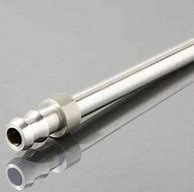 Is er een verschil tussen een spantang en een klauwplaat? Welk verschil? Spantang zet je je boor in, een klauwplaat zet je je werkstuk in 6) Vul de belangrijke zaken in bij onderstaand plaatje en leg uit wat het is: ( geen plaatje)7) Bereken de snijsnelheid van een werkstuk, met diameter 55 mm dat 1500 toeren per minuut draait. (geef de hele berekening , niet alleen het antwoord) pie keer 55mm keer 1500 delen door 1000 is 259,1813939218) Bekijk dit filmpje https://www.youtube.com/watch?v=V5Q0xVq-6rI&t=91s en noem de 5 gemaakte fouten bij het draaien op. fnhet niet respecteren van de juiste snij snelheid vcde sneden diepte te laagnemenaphet verkeerd instellen van de voeding snelheid  vnhet verkeerd instellen van de stabiliteit van de instelling of het werkstukde verkeerde werkwijze handteren 9) Benoem in onderstaand plaatje de aangegeven onderdelen:  (geen plaatje)